« 18 »  март   2020 йыл.                  №40а                  «18»  март   2020 годаО внесении изменений в решение № 35 от 20 апреля 2016 года «Об утверждении Положения о представлении депутатами Совета сельского поселения Биляловский сельсовет муниципального района Баймакский район Республики Башкортостан сведений о доходах, расходах, об имуществе и обязательствах имущественного характера»С внесением изменений в Федеральный закон от 26.07.2019 N 251-ФЗ "О внесении изменений в статью 12.1 Федерального закона "О противодействии коррупции", Совет сельского поселения Биляловский сельсовет муниципального района Баймакский район Республики БашкортостанРЕШИЛ: 1.Внести изменения в решение Совета сельского поселения  сельсовет муниципального района Баймакский район Республики Башкортостан № 35  от 20 апреля 2016 года «Об утверждении Положения о представлении депутатами Совета сельского поселения Биляловский сельсовет муниципального района Баймакский район Республики Башкортостан сведений о доходах, расходах, об имуществе и обязательствах имущественного характера»:              Пункт 3 решения изложить в следующей редакции:Лицо, замещающее муниципальную должность депутата представительного органа сельского поселения и осуществляющее свои полномочия на непостоянной основе, представляет указанные сведения в течение четырех месяцев со дня избрания депутатом, передачи ему вакантного депутатского мандата или прекращения осуществления им полномочий на постоянной основе, а также за каждый год, предшествующий году представления сведений (отчетный период), в случае совершения в течение отчетного периода сделок, предусмотренных частью 1 статьи 3 Федерального закона от 3 декабря 2012 года N 230-ФЗ "О контроле за соответствием расходов лиц, замещающих государственные должности, и иных лиц их доходам". В случае, если в течение отчетного периода такие сделки не совершались, указанное лицо сообщает об этом высшему должностному лицу субъекта Российской Федерации (руководителю высшего исполнительного органа государственной власти субъекта Российской Федерации) в порядке, установленном законом субъекта Российской Федерации.".Глава сельского поселенияБиляловский сельсовет муниципального района Баймакский район Республики Башкортостан:                          Саптаров И.ШБАШКОРТОСТАН РЕСПУБЛИКАҺЫРЕСПУБЛИКА БАШКОРТОСТАНБАЙМАҠ РАЙОНЫМУНИЦИПАЛЬ РАЙОНЫНЫҢБИЛАЛ АУЫЛСОВЕТЫ АУЫЛ БИЛӘМӘҺЕСОВЕТЫ453666, Билалауылы,З.Биишева урамы,19Тел. 8(34751) 4-85-30СОВЕТ СЕЛЬСКОГОПОСЕЛЕНИЯ БИЛЯЛОВСКИЙ СЕЛЬСОВЕТМУНИЦИПАЛЬНОГО РАЙОНАБАЙМАКСКИЙ РАЙОН453666,с.Билялово,ул.З.Биишевой,19Тел. 8(34751) 4-85-30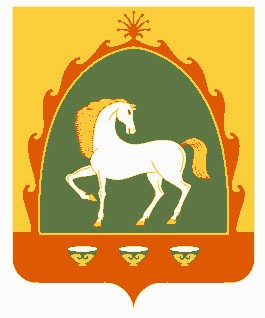 